Manual Wheelchair & Specialist Buggy Referral FormREWS (Rotherham Equipment & Wheelchair Service)This form should be completed and signed by the patient’s Healthcare Professional.(For persons with terminal illness or long-term disability of 6 months or longer.) Please complete ALL sections fully. Failure to do so will result in delays processing the request.For Powered Chairs Please Complete Powered Wheelchair Referral Form.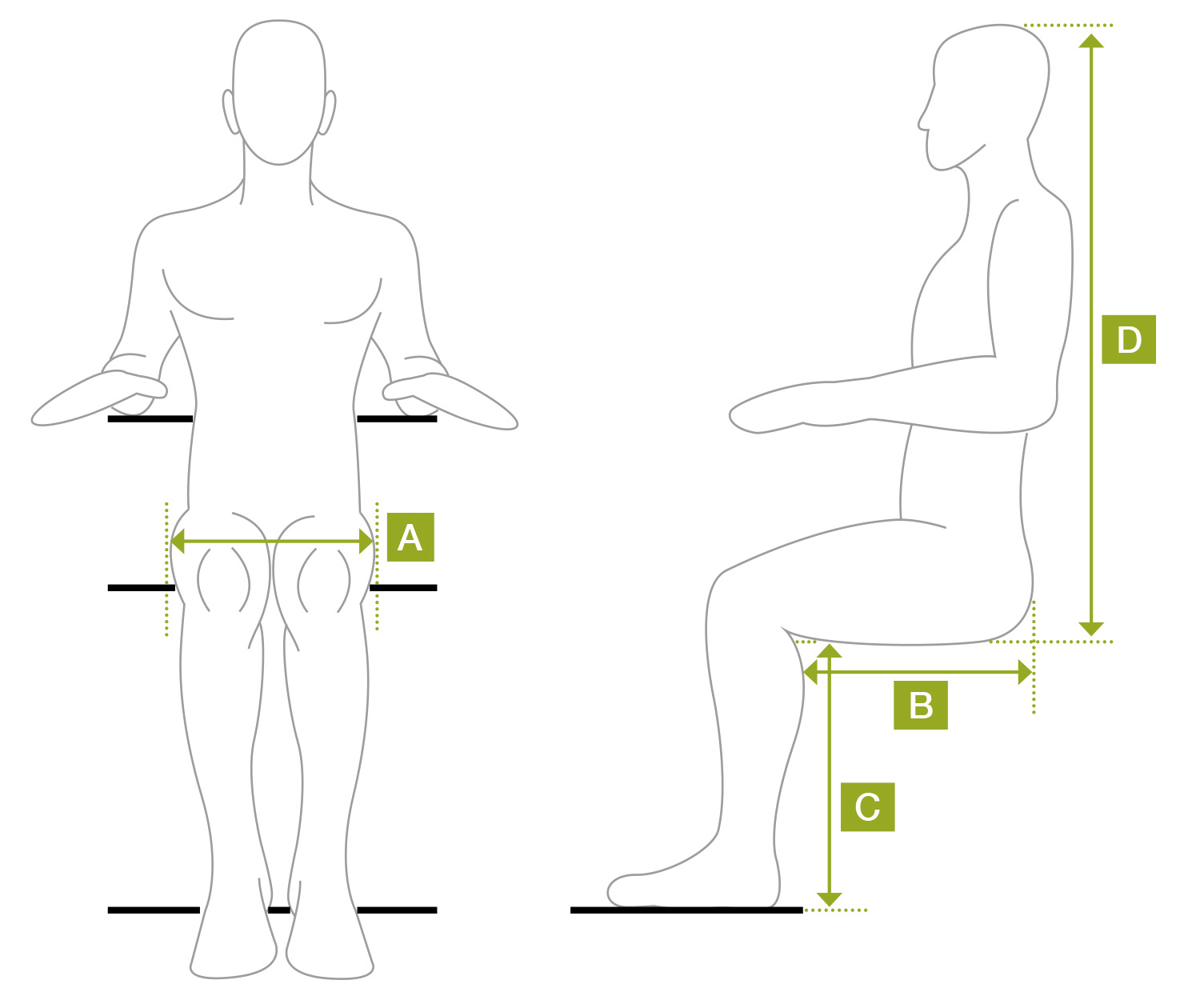 PLEASE RETURN TO:Rotherham Equipment Wheelchair Service
Eastwood Trading Estate
Chesterton Road
Rotherham
S65 1SXTel: 01709 916889Fax: 01709 263296Email: cabsl.rotherhamwheelchairservices@nhs.net Patient’s Personal DetailsPatient’s Personal DetailsPatient’s Personal DetailsPatient’s Personal DetailsTitleGenderMale     Female  SurnameMale     Female  Forename(s)Date of BirthPreferred NameNHS NumberHome AddressDelivery AddressHome AddressPost CodePost CodeTel No.ContactMobile No.Tel No.Email AddressMain LanguageEthnic OriginReligionDisabilityRelevant Medical DetailsCritical Case (e.g. terminal illness)       Yes  No Critical Case (e.g. terminal illness)       Yes  No Critical Case (e.g. terminal illness)       Yes  No Critical Case (e.g. terminal illness)       Yes  No Essential for hospital discharge?  Yes  No    Date        Essential for hospital discharge?  Yes  No    Date        Essential for hospital discharge?  Yes  No    Date        Essential for hospital discharge?  Yes  No    Date        Is this person already in possession of an NHS wheelchair? Yes  No Is this person already in possession of an NHS wheelchair? Yes  No Is this person already in possession of an NHS wheelchair? Yes  No Is this person already in possession of an NHS wheelchair? Yes  No Details of GPDetails of GPDetails of GPDetails of GPNameAddressTel No.CCGPost CodeDetails of PrescriberDetails of PrescriberDetails of PrescriberDetails of PrescriberDetails of PrescriberPrint NameAddressAddressTel No.ProfessionPost CodePost Code
Would you like to be present at the assessment?   Yes  No 
Would you like to be present at the assessment?   Yes  No 
Would you like to be present at the assessment?   Yes  No 
Would you like to be present at the assessment?   Yes  No 
Would you like to be present at the assessment?   Yes  No SignatureDateDateAssessment Details: WheelchairAssessment Details: WheelchairAssessment Details: WheelchairAssessment Details: WheelchairAssessment Details: WheelchairWhat is the person’s walking ability within the home?   What is the person’s walking ability within the home?   What is the person’s walking ability within the home?   What is the person’s transfer method?What is the person’s transfer method?What is the person’s transfer method?How often will the wheelchair be used?How often will the wheelchair be used?How often will the wheelchair be used?Does the person need to sit in the wheelchair when travelling in transportDoes the person need to sit in the wheelchair when travelling in transportDoes the person need to sit in the wheelchair when travelling in transportYes  No Yes  No Assessment Details: CushionAssessment Details: CushionIs a standard foam cushion adequate?   Yes  No       If yes: Suggested cushion?What is the maximum duration the person
will sit in the wheelchair in one session?Can the person maintain sitting balance in the wheelchair?Yes  No Person’s tissue status:Previous sore(s): Yes  No Present sore(s): Yes  No Site                          Grade       Site                         Grade       Continence status:Who will maintain and monitor cushion?                   Waterlow score      Type RequiredType RequiredType RequiredType RequiredNon-Powered Wheelchair: 
Person has limited walking ability, likely to be in excess of six months or is terminally ill.Non-Powered Wheelchair: 
Person has limited walking ability, likely to be in excess of six months or is terminally ill.Non-Powered Wheelchair: 
Person has limited walking ability, likely to be in excess of six months or is terminally ill.Non-Powered Wheelchair: 
Person has limited walking ability, likely to be in excess of six months or is terminally ill.Self PropellingAttendant Push ChairMeasurementsMeasurementsHeightWeightA = Hip width      cms      insB = Back of buttocks
to back of knee      cms      insC = Back of knee to
sole of foot      cms      insD = Seat to top of head      cms      insFurther Assessment by REWSFurther Assessment by REWSFurther Assessment by REWSFurther Assessment by REWSIs further assessment required by REWS?Yes  No Interested in Personal Wheelchair Budget?Yes  No Referrer would like to be present at assessment?Yes  No Interested in Personal Wheelchair Budget?Yes  No Other Relevant Information To Support Your Assessment
(e.g. Posture, Home Environment, Carer Details)